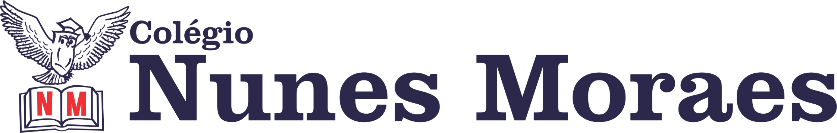 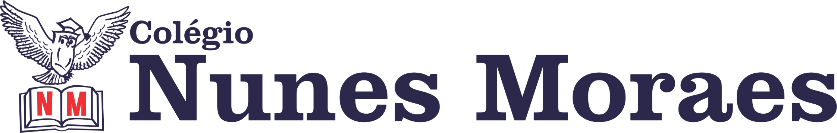 DIA: 26 DE JUNHO DE 2020 - 5°ANO E.F1ªAULA: MATEMÁTICA   Componente Curricular: Matemática - Capítulo 8 – Números/Grandezas e Medidas.Objeto de Conhecimento: Interpretação, registro e comparação de números racionais expressos na forma decimal; Resolução de problemas envolvendo números decimais. Medidas de comprimento, massa, temperatura, e capacidade: utilização de unidades convencionais e relações entre as unidades de medida mais usuais; transformação de unidades de medidas; noção de volume.Aprendizagens Essenciais:Interpretar, registrar e comparar quantidades (comprimentos, massa, capacidade) usando racionais na forma decimal;Reconhecer e utilizar regras do sistema de numeração decimal para ler, escrever, comparar e ordenar números racionais na forma decimal;Resolver situações-problemas com números decimais envolvendo as diferentes medidas: massa, capacidade, comprimento e tempo.Transformar unidades de medidas mais usuais para outras unidades do mesmo sistema.Atividades do dia: 26/06/2020 – Matemática – 5º anoLink da aula: https://youtu.be/QoVinTB6JZ8 Passo 1: (Clique no link e assista a videoaula, pause sempre que achar necessário) Os próximos passos se referem ao detalhamento da videoaula.Passo 2: Acompanhe no início da videoaula a revisão do conteúdo da aula passada: Medidas de Comprimento. Página 85.Passo 3: Acompanhe a explanação do conteúdo da aula de hoje: medidas de massa. Página 90.Passo 4: Observe a orientação da professora para a atividade das páginas 90 e 91.  Após a orientação da professora em cada questão, pause o vídeo e realize a atividade, depois acompanhe a correção. Mandar a foto da atividade  para o WhatsApp) Passo 5: Explicação da atividade de casa, página 91 questões 2 e 3. ( mandar a foto da atividade para o WhatsApp) 2ªAULA: GEOGRAFIA   Capítulo 8Componente Curricular: GeografiaLink da aula: https://youtu.be/BBA2ZIojI5sOlá aluno!Hoje você vai estudar usando um roteiro de estudo. Mas o que é um roteiro de estudo?É um passo a passo pensado para te auxiliar a estudar o assunto da aula em vídeo de uma maneira mais organizada.Fique ligado!O roteiro a seguir é baseado no modelo de ensino a distância, em que você vai estudar usando seu material SAS, a aula em vídeo e WhatsApp.Passo 01 – Relembrar os assuntos estudados na aula passada sobre os tipos de comércio: varejista, atacadista, formal e informal; Serviços: particulares e públicos. Passo 02 – Leitura de “O comércio e os serviços: ontem e hoje” da página 127.Passo 03 – Atividade “Explore seus conhecimentos” das páginas 128 e 129(questões 01 a 03). Orientação: respeite o tempo necessário para preencher a tarefa, só faça a correção após compreender e resolver as questões. Mandar a foto deste exercício pelo WhatsApp.Passo 04 – Revisão dos assuntos estudados na aula com leitura do “Para Relembrar” das páginas 130 e 131.Passo 05 – Atividade de casa: Geografia questão 02(item c) da página 129.3ªAULA: ARTE   Capítulo 8 Unidade temática: Dança   Objeto de Conhecimento: Acrobacia, malabarismo e outras atividades circenses; as diversas vertentes artísticas do circo como modalidades artísticas corporais.Aprendizagens Essenciais:Experienciar a ludicidade, a percepção, a expressividade e a imaginação;Experimentar e apreciar formas distintas de manifestações da dança presentes em diferentes contextos, cultivando a percepção, o imaginário, a capacidade de simbolizar e o repertório corporal;Experimentar diferentes formas de orientação no espaço e ritmos de movimento na construção do movimento dançado.Olá, querido(a) aluno(a)!Hoje, você vai estudar usando um roteiro de estudo. Mas o que é um roteiro de estudo? É um passo a passo pensado para te auxiliar a estudar o assunto da aula em vídeo de uma maneira mais organizada.Fique ligado!        O roteiro a seguir é baseado no modelo de ensino à distância, em que você vai estudar usando seu livro de Arte aula em vídeo e WhatsApp.Atividades do dia: 26/06/2020 – Arte – 5º anoLink da aula: https://youtu.be/tK5hGrdavvw Passo 1: (Clique no link e assista a videoaula, pause sempre que achar necessário) Os próximos passos se referem ao detalhamento da videoaula.Passo 2: Acompanhe a revisão do tema do capítulo e da aula anterior: Acrobacia, na página 88. Passo 3: Acompanhe a explanação do conteúdo da aula de hoje nas páginas 90 e 92, sobre equilibrismo e sobre o Circo Zanni.. Grife as informações que considerar principais sobre o conteúdo dessa página. Passo 4: Orientação para a atividade prática na página 91. Fique atento as instruções da professora e nas ideias propostas durante a videoaula. Em seguida, acompanhe a revisão do capítulo na seção: Para relembrar, página 93.Passo 5: Orientação para a atividade de casa página 92.Mandar a foto da atividade para o WhatsApp). 